Журнал – дайджестДля руководителей ДОУ,          старших воспитателей, методистов, студентов педагогических вузов.________________________Руководитель проектаПрофессор Н.А. Виноградова_________________________Главный редакторС.А. СвердловаЗаместитель главного редактора - И.Э. ГурковаНаучный редакторС.Р. Крупина _________________________Редколлегия:С.А. СвердловаИ.Э. ГурковаС.Р. Крупина Л. ДергачеваВыпускающий редакторЛ. ДергачеваДизайн и верстка С.А. СвердловаНабор - С.Р. Крупина Корректор - И.Э. Гуркова________________________Учредитель: ГБОУ МГПУАдрес редакции: г.Москва, Садово-Самотечная ул., д.8.                     01/2012 (12)                          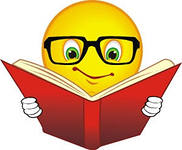 Содержание номера:Страничка редактораУправленческий ликбезРуководитель и подчиненные: система взаимоотношенийДерзкова  Н.П., Ушаков К.М……………………………………. 2 – 5Управление по ролям. Роли в ближнем кругу.Ушаков К.М., Клочко П.А……………………………………..... 6 - 9                                                                                                                                                                                                                              Управление – процесс творческий                                                Гергер С.Н…………………………………………………….... 10 - 14                                             Наука - практикаПредставляем серию статей - Кандидата Психологических Наук, доктора философии - Вересова Н.Н.1. Типичные управленческие ошибки и способы их                       устранения……………………………………………………….. 15-202. Признаки эффективной управленческой команды………. 20 – 243. Делегирование – «секретное оружие» руководителя……. 24 – 304. А нужна ли вам управленческая команда?.......................... 30 – 355. Принципы мудрого отношения к профессии……………... 35 - 38Я - руководительАспекты управленческой деятельности по формированию творческого коллектива ДОУ                                                   Зенькина М.А…………………………………………………..  30 - 43Из опыта работыОт группы сотрудников к команде единомышленников           Шейко Н.Г., Виноградова Н.В………………………………... 44 – 49Это интересноТест Белбина ………………………………………………….. 50 – 59Методика «7 радикалов»                                                    Пономаренко В.В……………………………………………... 60 - 68